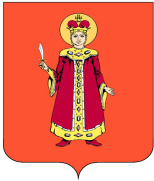 МУНИЦИПАЛЬНЫЙ СОВЕТ ИЛЬИНСКОГО СЕЛЬСКОГО ПОСЕЛЕНИЯ УГЛИЧСКОГО МУНИЦИПАЛЬНОГО РАЙОНАЯРОСЛАВСКОЙ ОБЛАСТИ___________________________________________________________________________РЕШЕНИЕ                                  От 28.12.2022                                                 №    204                               с. Ильинскоео внесении изменений в решение Муниципального Совета Ильинского сельского поселения от 27.12.2022 года № 160 «О бюджете Ильинского сельского поселения на 2022 год и на плановый период 2023 и 2024 годов».      В соответствии со статьей 23 Положения о бюджетном процессе в Ильинском сельском поселении, утвержденного решением   Муниципального   Совета от  25.12.2019 г.   №61, на основании  Устава Ильинского сельского поселения,  Муниципальный Совет Ильинского сельского поселения  четвертого созываРЕШИЛ:           1. Внести в Решение Муниципального Совета Ильинского сельского поселения от 27.12.2021 г. № 160 «О бюджете Ильинского сельского поселения на 2022 год и на плановый период 2023 и 2024 годов» следующие изменения и дополнения:        1.1.  Утвердить основные характеристики бюджета Ильинского сельского поселения:- прогнозируемый общий объем доходов  бюджета Ильинского сельского поселения на 2022 год в сумме 30 420тыс. руб.;- общий объем расходов бюджета Ильинского сельского поселения на 2022 год в сумме 30 867тыс. руб.- дефицит бюджета Ильинского сельского поселения  в сумме 447 тыс. руб.       1.2. Утвердить приложения № 1.1,3.1, 4.1 в новой редакции.                2. Опубликовать настоящее Решение в Информационном вестнике Ильинского сельского поселения «Наш край», а так же на официальном сайте Ильинского сельского поселения http://ильинское-сп.рф. Настоящее решение вступает в силу после его официального опубликования с момента обнародования (опубликования) согласно ст. 38 Устава Ильинского сельского поселения.Глава Ильинского сельского поселения,Председатель Муниципального совета Ильинского сельского поселения:                            __________                 Н.И. ПоддубнаяПриложение 1.1Приложение 1.1Приложение 1.1к решению Муниципального Совета Ильинского сельского поселенияк решению Муниципального Совета Ильинского сельского поселенияк решению Муниципального Совета Ильинского сельского поселенияот 28.12.2022 №204от 28.12.2022 №204от 28.12.2022 №204Код дохода по бюджетной классификацииНаименование доходовВсего на 2022год (тыс.руб.)Код дохода по бюджетной классификацииНаименование доходовВсего на 2022год (тыс.руб.)XДоходы бюджета - всего30 419 738,39в том числе:000 10000000000000000НАЛОГОВЫЕ И НЕНАЛОГОВЫЕ ДОХОДЫ10 866 000,00000 10100000000000000НАЛОГИ НА ПРИБЫЛЬ, ДОХОДЫ312 000,00000 10102000010000110Налог на доходы физических лиц312 000,00000 10102010010000110Налог на доходы физических лиц с доходов, источником которых является налоговый агент, за исключением доходов, в отношении которых исчисление и уплата налога осуществляются в соответствии со статьями 227, 227.1 и 228 Налогового кодекса Российской Федерации312 000,00000 10102010011000110Налог на доходы физических лиц с доходов, источником которых является налоговый агент, за исключением доходов, в отношении которых исчисление и уплата налога осуществляются в соответствии со статьями 227, 227.1 и 228 Налогового кодекса Российской Федерации (сумма платежа (перерасчеты, недоимка и задолженность по соответствующему платежу, в том числе по отмененному)0,00000 10102010012100110Налог на доходы физических лиц с доходов, источником которых является налоговый агент, за исключением доходов, в отношении которых исчисление и уплата налога осуществляются в соответствии со статьями 227, 227.1 и 228 Налогового кодекса Российской Федерации (пени по соответствующему платежу)0,00000 10300000000000000НАЛОГИ НА ТОВАРЫ (РАБОТЫ, УСЛУГИ), РЕАЛИЗУЕМЫЕ НА ТЕРРИТОРИИ РОССИЙСКОЙ ФЕДЕРАЦИИ4 613 000,00000 10302000010000110Акцизы по подакцизным товарам (продукции), производимым на территории Российской Федерации4 613 000,00000 10302230010000110Доходы от уплаты акцизов на дизельное топливо, подлежащие распределению между бюджетами субъектов Российской Федерации и местными бюджетами с учетом установленных дифференцированных нормативов отчислений в местные бюджеты2 312 110,00000 10302231010000110Доходы от уплаты акцизов на дизельное топливо, подлежащие распределению между бюджетами субъектов Российской Федерации и местными бюджетами с учетом установленных дифференцированных нормативов отчислений в местные бюджеты (по нормативам, установленным федеральным законом о федеральном бюджете в целях формирования дорожных фондов субъектов Российской Федерации)2 312 110,00000 10302240010000110Доходы от уплаты акцизов на моторные масла для дизельных и (или) карбюраторных (инжекторных) двигателей, подлежащие распределению между бюджетами субъектов Российской Федерации и местными бюджетами с учетом установленных дифференцированных нормативов отчислений в местные бюджеты13 000,00000 10302241010000110Доходы от уплаты акцизов на моторные масла для дизельных и (или) карбюраторных (инжекторных) двигателей, подлежащие распределению между бюджетами субъектов Российской Федерации и местными бюджетами с учетом установленных дифференцированных нормативов отчислений в местные бюджеты (по нормативам, установленным федеральным законом о федеральном бюджете в целях формирования дорожных фондов субъектов Российской Федерации)13 000,00000 10302250010000110Доходы от уплаты акцизов на автомобильный бензин, подлежащие распределению между бюджетами субъектов Российской Федерации и местными бюджетами с учетом установленных дифференцированных нормативов отчислений в местные бюджеты2 553 370,00000 10302251010000110Доходы от уплаты акцизов на автомобильный бензин, подлежащие распределению между бюджетами субъектов Российской Федерации и местными бюджетами с учетом установленных дифференцированных нормативов отчислений в местные бюджеты (по нормативам, установленным федеральным законом о федеральном бюджете в целях формирования дорожных фондов субъектов Российской Федерации)25 533 370,00000 10302260010000110Доходы от уплаты акцизов на прямогонный бензин, подлежащие распределению между бюджетами субъектов Российской Федерации и местными бюджетами с учетом установленных дифференцированных нормативов отчислений в местные бюджеты-265 480,00000 10302261010000110Доходы от уплаты акцизов на прямогонный бензин, подлежащие распределению между бюджетами субъектов Российской Федерации и местными бюджетами с учетом установленных дифференцированных нормативов отчислений в местные бюджеты (по нормативам, установленным федеральным законом о федеральном бюджете в целях формирования дорожных фондов субъектов Российской Федерации)-265 480,00000 10500000000000000НАЛОГИ НА СОВОКУПНЫЙ ДОХОД45 000,00000 10503000010000110Единый сельскохозяйственный налог45 000,00000 10503010010000110Единый сельскохозяйственный налог45 000,00000 10600000000000000НАЛОГИ НА ИМУЩЕСТВО5 811 000,00000 10601000000000110Налог на имущество физических лиц523 000,00000 10601030100000110Налог на имущество физических лиц, взимаемый по ставкам, применяемым к объектам налогообложения, расположенным в границах сельских поселений523 000,00000 10601030101000110Налог на имущество физических лиц, взимаемый по ставкам, применяемым к объектам налогообложения, расположенным в границах сельских поселений (сумма платежа (перерасчеты, недоимка и задолженность по соответствующему платежу, в том числе по отмененному)0,00000 10601030102100110Налог на имущество физических лиц, взимаемый по ставкам, применяемым к объектам налогообложения, расположенным в границах сельских поселений (пени по соответствующему платежу)0,00000 10606000000000110Земельный налог5 288 000,00000 10606030000000110Земельный налог с организаций2 088 000,00000 10606033100000110Земельный налог с организаций, обладающих земельным участком, расположенным в границах сельских поселений2 088 000,00000 10606033101000110Земельный налог с организаций, обладающих земельным участком, расположенным в границах сельских поселений (сумма платежа (перерасчеты, недоимка и задолженность по соответствующему платежу, в том числе по отмененному)0,00000 10606040000000110Земельный налог с физических лиц3 200 000,00000 10606043100000110Земельный налог с физических лиц, обладающих земельным участком, расположенным в границах сельских поселений3 200 000,00000 10606043101000110Земельный налог с физических лиц, обладающих земельным участком, расположенным в границах сельских поселений (сумма платежа (перерасчеты, недоимка и задолженность по соответствующему платежу, в том числе по отмененному)0,00000 10606043102100110Земельный налог с физических лиц, обладающих земельным участком, расположенным в границах сельских поселений (пени по соответствующему платежу)0,00000 11100000000000000ДОХОДЫ ОТ ИСПОЛЬЗОВАНИЯ ИМУЩЕСТВА, НАХОДЯЩЕГОСЯ В ГОСУДАРСТВЕННОЙ И МУНИЦИПАЛЬНОЙ СОБСТВЕННОСТИ60 000,00000 11109000000000120Прочие доходы от использования имущества и прав, находящихся в государственной и муниципальной собственности (за исключением имущества бюджетных и автономных учреждений, а также имущества государственных и муниципальных унитарных предприятий, в том числе казенных)60 000,00000 11109040000000120Прочие поступления от использования имущества, находящегося в государственной и муниципальной собственности (за исключением имущества бюджетных и автономных учреждений, а также имущества государственных и муниципальных унитарных предприятий, в том числе казенных)60 000,00000 11109045100000120Прочие поступления от использования имущества, находящегося в собственности сельских поселений (за исключением имущества муниципальных бюджетных и автономных учреждений, а также имущества муниципальных унитарных предприятий, в том числе казенных)60 000,00000 20000000000000000БЕЗВОЗМЕЗДНЫЕ ПОСТУПЛЕНИЯ19 553 738,39000 20200000000000000БЕЗВОЗМЕЗДНЫЕ ПОСТУПЛЕНИЯ ОТ ДРУГИХ БЮДЖЕТОВ БЮДЖЕТНОЙ СИСТЕМЫ РОССИЙСКОЙ ФЕДЕРАЦИИ19 553 738,39000 20210000000000150Дотации бюджетам бюджетной системы Российской Федерации7 214 700,00000 20215001000000150Дотации на выравнивание бюджетной обеспеченности7 104 000,00000 20215001100000150Дотации бюджетам сельских поселений на выравнивание бюджетной обеспеченности из бюджета субъекта Российской Федерации7 104 000,00000 20216001000000150Дотации на выравнивание бюджетной обеспеченности из бюджетов муниципальных районов, городских округов с внутригородским делением48 000,00000 20216001100000150Дотации бюджетам сельских поселений на выравнивание бюджетной обеспеченности из бюджетов муниципальных районов48 000,00000 20219999000000150Прочие дотации62 700,00000 20219999101004150Прочие дотации бюджетам сельских поселений (дотации на реализацию мероприятий, предусмотренные нормативно-правовыми актами органа государственной власти)62 700,00000 20220000000000150Субсидии бюджетам бюджетной системы Российской Федерации (межбюджетные субсидии)7 081 366,00000 20220041000000150Субсидии бюджетам на строительство, модернизацию, ремонт и содержание автомобильных дорог общего пользования, в том числе дорог в поселениях (за исключением автомобильных дорог федерального значения)6 727 793,00000 20220041100000150Субсидии бюджетам сельских поселений на строительство, модернизацию, ремонт и содержание автомобильных дорог общего пользования, в том числе дорог в поселениях (за исключением автомобильных дорог федерального значения)6 727 793,00000 20220077000000150Субсидии бюджетам на софинансирование капитальных вложений в объекты муниципальной собственности0,00000 20220077100000150Субсидии бюджетам сельских поселений на софинансирование капитальных вложений в объекты муниципальной собственности0,00000 20229999000000150Прочие субсидии353 573,00000 20229999100000150Прочие субсидии бюджетам сельских поселений98 555,00000 20229999102004150Прочие субсидии бюджетам сельских поселений(Субсидия на реализацию мероприятий по возмещению части затрат организациям и индивидуальным предпринимателям, занимающимся доставкой товаров в отдаленные сельские населенные пункты)98 555,00000 2022999102060150Прочие субсидии бюджетам сельских поселений (Субсидия на благоустройство, реставрацию и реконструкцию воинских захоронений и военно-мемориальных объектов)255 018,00000 20230000000000150Субвенции бюджетам бюджетной системы Российской Федерации257 217,00000 20235118000000150Субвенции бюджетам на осуществление первичного воинского учета органами местного самоуправления поселений, муниципальных и городских округов257 217,00000 20235118100000150Субвенции бюджетам сельских поселений на осуществление первичного воинского учета органами местного самоуправления поселений, муниципальных и городских округов257 217,00000 20240000000000150Иные межбюджетные трансферты5 000 455,39000 20240014000000150Межбюджетные трансферты, передаваемые бюджетам муниципальных образований на осуществление части полномочий по решению вопросов местного значения в соответствии с заключенными соглашениями5 000 455,39000 20240014100000150Межбюджетные трансферты, передаваемые бюджетам сельских поселений из бюджетов муниципальных районов на осуществление части полномочий по решению вопросов местного значения в соответствии с заключенными соглашениями5 000 455,39Приложение 3.1Приложение 3.1Приложение 3.1Приложение 3.1Приложение 3.1Приложение 3.1к решению Муниципального Совета Ильинского сельского поселенияк решению Муниципального Совета Ильинского сельского поселенияк решению Муниципального Совета Ильинского сельского поселенияк решению Муниципального Совета Ильинского сельского поселенияк решению Муниципального Совета Ильинского сельского поселенияк решению Муниципального Совета Ильинского сельского поселенияот 28.12.2022 №204от 28.12.2022 №204от 28.12.2022 №204от 28.12.2022 №204от 28.12.2022 №204от 28.12.2022 №204Функциональная классификацияНаименование показателяВедомствоКЦСРКВР2022 год123456XРасходы бюджета - ВСЕГО 
В том числе:X30 866 670,710100ОБЩЕГОСУДАРСТВЕННЫЕ ВОПРОСЫ5 858 275,560102Функционирование высшего должностного лица субъекта Российской Федерации и муниципального образования1 141 455,100102Глава муниципального образования20000430101 141 455,100102Расходы на выплаты персоналу в целях обеспечения выполнения функций государственными (муниципальными) органами, казенными учреждениями, органами управления государственными внебюджетными фондами1001 141 455,10Администрация Ильинского СП5691 141 455,100104Функционирование Правительства Российской Федерации, высших исполнительных органов государственной власти субъектов Российской Федерации, местных администраций4 000 475,12Центральный аппарат (осуществление полномочий)200002913092 800,00Расходы на выплаты персоналу в целях обеспечения выполнения функций государственными (муниципальными) органами, казенными учреждениями, органами управления государственными внебюджетными фондами10092 800,00Центральный аппарат20000430203 907 675,12Расходы на выплаты персоналу в целях обеспечения выполнения функций государственными (муниципальными) органами, казенными учреждениями, органами управления государственными внебюджетными фондами1003 364 575,55Закупка товаров, работ и услуг для обеспечения государственных (муниципальных) нужд200538 879,19Иные бюджетные ассигнования8004 220,38Администрация Ильинского СП5694 000 475,120111Резервные фонды0,00Резервные фонды местных администраций20000430300,00Иные бюджетные ассигнования8000,00Администрация Ильинского СП5690,000113Другие общегосударственные вопросы716 345,34Расходы на выполнение функций по общегосударственным вопросам, не отнесенным к другим подразделам данного раздела, в том числе на управление государственной (муниципальной) собственностью2000043170716 345,34Расходы на выплаты персоналу в целях обеспечения выполнения функций государственными (муниципальными) органами, казенными учреждениями, органами управления государственными внебюджетными фондами100Закупка товаров, работ и услуг для обеспечения государственных (муниципальных) нужд200633 077,91Иные бюджетные ассигнования80083 267,43Администрация Ильинского СП569716 345,340200НАЦИОНАЛЬНАЯ ОБОРОНА257 217,000203Мобилизационная и вневойсковая подготовка257 217,00Субвенция на осуществление первичного воинского учета на территориях, где отсутствуют военные комиссариаты2000051180257 217,00Расходы на выплаты персоналу в целях обеспечения выполнения функций государственными (муниципальными) органами, казенными учреждениями, органами управления государственными внебюджетными фондами100257 217,00Закупка товаров, работ и услуг для обеспечения государственных (муниципальных) нужд200Администрация Ильинского СП569257 217,000300НАЦИОНАЛЬНАЯ БЕЗОПАСНОСТЬ И ПРАВООХРАНИТЕЛЬНАЯ ДЕЯТЕЛЬНОСТЬ20 000,000309Защита населения и территории от чрезвычайных ситуаций природного и техногенного характера, гражданская оборона10 000,00Муниципальная целевая программа «Обеспечение безопасности граждан на водных объектах в границах ИСП"10000000010 000,00Реализация муниципальной целевой программы "Обеспечение безопасности граждан на водных объектах в границах ИСП "11000000010 000,00Развитие системы защищенности населения и обеспечение безопасности в местах массового отдыха населения на водных объектах Ильинского сельского поселения11010000010 000,00Обеспечение безопасности граждан на водных объектах в границах ИСП11014304010 000,00Закупка товаров, работ и услуг для обеспечения государственных (муниципальных) нужд20010 000,00МУ "Благоустройство" ИСП56910 000,000310Обеспечение пожарной безопасности10 000,00Муниципальная целевая программа «Пожарная безопасность в границах ИСП»20000000010 000,00Реализация муниципальной целевой программы "Пожарная безопасность в границах ИСП"21000000010 000,00Осуществление первоочередных мер противопожарной безопасности на территории ИСП21010000010 000,00Пожарная безопасность в границах ИСП21014305010 000,00Закупка товаров, работ и услуг для обеспечения государственных (муниципальных) нужд20010 000,00МУ "Благоустройство" ИСП56910 000,000400НАЦИОНАЛЬНАЯ ЭКОНОМИКА15 925 462,700409Дорожное хозяйство (дорожные фонды)15 740 717,70Муниципальная целевая программа «Сохранность автомобильных дорог на территории ИСП»30000000015 740 717,70Реализация муниципальной целевой программы "Сохранность автомобильных дорог на территории ИСП "31000000015 740 717,70Строительство, модернизация, ремонт и содержание автомобильных дорог общего пользования, в том числе дорог в поселениях (за исключением автомобильных дорог федерального значения)31010000015 601 523,30Иные межбюджетные трансферты на финансирование дорожного хозяйства из бюджета района3101291301 859 949,31Закупка товаров, работ и услуг для обеспечения государственных (муниципальных) нужд2001 859 949,31Ремонт и содержание автомобильных дорог общего пользования на территории ИСП за счет средств бюджета поселения3101430603 751 074,91Закупка товаров, работ и услуг для обеспечения государственных (муниципальных) нужд2003 751 074,91Субсидии бюджетам сельских поселений на строительство, модернизацию, ремонт и содержание автомобильных дорог общего пользования, в том числе дорог в поселениях (за исключением автомобильных дорог федерального значения)3101724406 977 513,78Закупка товаров, работ и услуг для обеспечения государственных (муниципальных) нужд2006 977 513,78Субсидия на финансирование дорожного хозяйства за счет средств областного бюджета(софинансирование бюджета ИСП)310142440215 000,00Закупка товаров, работ и услуг для обеспечения государственных (муниципальных) нужд200215 000,00Субсидия на финансирование дорожного хозяйства за счет средств областного бюджета(софинансирование бюджета ИСП)310122440152 385,30Закупка товаров, работ и услуг для обеспечения государственных (муниципальных) нужд200152 385,30Субсидия на капитальный ремонт и ремонт дорожных объектов муниципальной собственности (софинансирование)310145620139 194,40Закупка товаров, работ и услуг для обеспечения государственных (муниципальных) нужд200139 194,40Субсидия на капитальный ремонт и ремонт дорожных объектов муниципальной собственности3101756202 645 600,00Закупка товаров, работ и услуг для обеспечения государственных (муниципальных) нужд2002 645 600,00МУ "Благоустройство" ИСП56915 740 717,700410Связь и информатика81 000,00Муниципальная целевая программа "Поддержка потребительского рынка сельских поселений Угличского муниципального района"200000000081 000,00Связь и информатика200004327081 000,00Межбюджетные трансферты50081 000,00Администрация Ильинского СП56981 000,000412Другие вопросы в области национальной экономики103 745,00Муниципальная программа «Поддержка потребительского рынка Ильинского сельского поселения на 2021-2023 годы»103 745,00Субсидии на возмещение недополученных доходов и (или) возмещение фактически понесенных затрат в связи с производством (реализацией) товаров, выполнением работ, оказанием услуг101017228080098 555,00Софинансирование субсидии на возмещение недополученных доходов и (или) возмещение фактически понесенных затрат в связи с производством (реализацией) товаров, выполнением работ, оказанием услуг10101422808005 190,00Администрация Ильинского СП103 745,000500ЖИЛИЩНО-КОММУНАЛЬНОЕ ХОЗЯЙСТВО7 525 559,960501Жилищное хозяйство47 764,31Жильщное хозяйство (снос домов)200004329047 764,31Закупка товаров, работ и услуг для обеспечения государственных (муниципальных) нужд56920047 764,31Администрация Ильинского СП47 764,310502Коммунальное хозяйство200004324030 000,00Закупка товаров, работ и услуг для обеспечения государственных (муниципальных) нужд56920030 000,00МУ "Благоустройство" ИСП30 000,000503Благоустройство4 308 878,91Муниципальная программа «Организация благоустройства территории ИСП»4000000004 308 878,91Реализация муниципальной целевой программы «Организация благоустройства территории ИСП»4100000004 308 878,91Организация благоустройства и озеленения территории поселения, приведение в качественное состояние элементов благоустройства населенных пунктов4101000004 308 878,91Уличное освещение4101430700,00Закупка товаров, работ и услуг для обеспечения государственных (муниципальных) нужд2000,00Прочие мероприятия по благоустройству территории поселения410143090281 919,46Закупка товаров, работ и услуг для обеспечения государственных (муниципальных) нужд200281 919,46Межбюджетные трансферты бюджету района из бюджета поселения путем заключения соглашений на организацию ритуальных услуг200004321099 000,00Межбюджетные трансферты50099 000,00Субсидия на благоустройство, реставрацию и реконструкцию воинских захоронений и военно-мемориальных объектов410176420255 018,00Закупка товаров, работ и услуг для обеспечения государственных (муниципальных) нужд200255 018,00Субсидия на благоустройство, реставрацию и реконструкцию воинских захоронений и военно-мемориальных объектов софинансирование41014642031 519,59Закупка товаров, работ и услуг для обеспечения государственных (муниципальных) нужд20031 519,59Администрация Ильинского СП667 457,05Уличное освещение4101430702 054 517,13Закупка товаров, работ и услуг для обеспечения государственных (муниципальных) нужд5692002 054 517,13Организация содержания мест захоронения410143080196 520,00Закупка товаров, работ и услуг для обеспечения государственных (муниципальных) нужд200196 520,00Прочие мероприятия по благоустройству территории поселения4101430901 390 384,73Закупка товаров, работ и услуг для обеспечения государственных (муниципальных) нужд2001 390 384,73Иные бюджетные ассигнования800МУ "Благоустройство" ИСП5693 641 421,860505Другие вопросы в области жилищно-коммунального хозяйства3 138 916,74Осуществление деятельности подведомственных учреждений20000433403 138 916,74Расходы на выплаты персоналу в целях обеспечения выполнения функций государственными (муниципальными) органами, казенными учреждениями, органами управления государственными внебюджетными фондами1002 400 004,52Закупка товаров, работ и услуг для обеспечения государственных (муниципальных) нужд200725 110,22Пособия, компенсации и иные социальные выплаты гражданам, кроме публичных нормативных обязательств30056980013 802,00МУ "Благоустройство" ИСП3 138 916,740707ОБРАЗОВАНИЕ114 455,49Межбюджетные трансферты бюджету района из бюджета поселения путем заключения соглашений на осуществление полномочий (организация и осуществление мероприятий по работе с детьми и молодежью в поселении)2000040650114 455,49Межбюджетные трансферты500114 455,49Администрация Ильинского СП114 455,490800КУЛЬТУРА, КИНЕМАТОГРАФИЯ399 000,000801Культура399 000,00Межбюджетные трансферты бюджету района из бюджета поселения путем заключения соглашений на осуществление полномочий (создание условий для организации досуга и обеспечения жителей поселения услугами организаций культуры)2000043300399 000,00Межбюджетные трансферты569500399 000,00Администрация Ильинского СП569399 000,00100СОЦИАЛЬНАЯ ПОЛИТИКА60 000,001001Доплаты к пенсиям государственных служащих субъектов Российской Федерации и муниципальных служащих200004325059 000,00Социальное обеспечение и иные выплаты населению30059 000,00100356920000432601 000,00Пособия, компенсации и иные социальные выплаты гражданам, кроме публичных нормативных обязательств3001 000,00Администрация Ильинского СП60 000,001100ФИЗИЧЕСКАЯ КУЛЬТУРА И СПОРТ558 700,001101Межбюджетные трансферты бюджету района из бюджета поселения путем заключения соглашений на осуществление полномочий (обеспечение условий для развития на территории поселения физической культуры, школьного спорта и массового спорта, организация проведения официальных физкультурно-оздоровительных и спортивных мероприятий поселения)5692000043330558 700,00Межбюджетные трансферты500558 700,00Администрация Ильинского СП558 700,001400МЕЖБЮДЖЕТНЫЕ ТРАНСФЕРТЫ ОБЩЕГО ХАРАКТЕРА БЮДЖЕТАМ БЮДЖЕТНОЙ СИСТЕМЫ РОССИЙСКОЙ ФЕДЕРАЦИИ148 000,001403Межбюджетные трансферты бюджету района из бюджета поселения путем заключения соглашений на осуществление полномочий2000043400148000Межбюджетные трансферты500148000Администрация Ильинского СП148000Приложение 4.1Приложение 4.1Приложение 4.1к решению Муниципального Совета Ильинского сельского поселенияк решению Муниципального Совета Ильинского сельского поселенияк решению Муниципального Совета Ильинского сельского поселенияот 28.12.2022 №204от 28.12.2022 №204от 28.12.2022 №204Наименование показателяКод источника финансирования дефицита бюджета по бюджетной классификации2022 год (тыс.руб.)134Источники финансирования дефицита бюджета - ВСЕГО 
В том числе:X447,00источники внутреннего финансирования бюджета 
Из них:X447,00источники внешнего финансирования бюджета 
Из них:X0,00Изменение остатков средств000 010000000000000000,00Изменение остатков средств000 010500000000000000,00увеличение остатков средств, всего000 01050000000000500-30 420,00Увеличение прочих остатков средств бюджетов000 01050200000000500-30 420,00Увеличение прочих остатков денежных средств бюджетов000 01050201000000510-30 420,00Увеличение прочих остатков денежных средств бюджетов сельских поселений000 01050201100000510-30 420,00уменьшение остатков средств, всего000 0105000000000060030 867,00Уменьшение прочих остатков средств бюджетов000 0105020000000060030 867,00Уменьшение прочих остатков денежных средств бюджетов000 0105020100000061030 867,00Уменьшение прочих остатков денежных средств бюджетов сельских поселений000 0105020110000061030 867,00000 010600000000005000,00000 010600000000006000,00